                                                                                                                                                                                                        О Т К Р Ы Т О Е    А К Ц И О Н Е Р Н О Е     О Б Щ Е С Т В О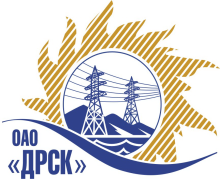 ПРОТОКОЛрассмотрения заявокПРЕДМЕТ ЗАКУПКИ:Открытый запрос предложений на право заключения Договора на поставку продукции:  «Трансформаторы тока  110 кВ» для нужд филиалов ОАО «ДРСК» «Приморские электрические сети», «Южно-Якутские электрические сети».Закупка проводится согласно ГКПЗ 2014 года, раздела  2.2.2 «Материалы ТПиР» № 1540 на основании указания ОАО «ДРСК» от  03.03.2014 г. № 41.Плановая стоимость закупки: 10 799 491,00  руб. без НДС.         ПРИСУТСТВОВАЛИ: постоянно действующая Закупочная комиссия 2-го уровня.ВОПРОСЫ, ВЫНОСИМЫЕ НА РАССМОТРЕНИЕ ЗАКУПОЧНОЙ КОМИССИИ: О признании предложений соответствующими условиям закупки.О признании предложений несоответствующими условиям закупки.О предварительной ранжировке предложенийО проведении переторжкиРАССМАТРИВАЕМЫЕ ДОКУМЕНТЫ:Протокол вскрытия конвертов от 24.03.2014г. № 163/МТПиР-ВИндивидуальное заключение Бичевина А.В.Индивидуальное заключение Моториной О.А.Индивидуальное заключение Лаптева И.А.ВОПРОС 1 «О признании предложений соответствующими условиям закупки»ОТМЕТИЛИ:Предложения ООО "НовоТЭК" (620014, Россия, Свердловская область, г. Екатеринбург, ул. Хохрякова, д. 72, оф. 604.), ООО "ЭТК Энерготранс" (680054, г. Хабаровск, ул. Трехгорная 8), ООО "Энергия-М" (182113, Россия, Псковская область, г. Великие Луки, ул. Строителей, д. 10) признаются удовлетворяющим по существу условиям закупки. Предлагается принять данные предложения к дальнейшему рассмотрению.ВОПРОС 2 «О признании предложений несоответствующими условиям закупки»ОТМЕТИЛИ:Предложение ООО "Энтехкомлекс" (117218, г. Москва, ул. Кржижановского, д. 15, корп. 5 ) (предложение на сумму 6 958 500,00  рублей без НДС) не соответствует по существу условиям закупки, т.к. тип внутренней изоляции не соответствует требованиям опросного листа Заказчика (предложен масляный трансформатор вместо элегазового); Гарантия на трансформаторы тока составляет 3 года вместо 5 лет, что не соответствует требованиям п. 3.2. ТЗ). Номинальная вторичная нагрузка трансформатора тока внутренней установки для Ктт 50/5 - 6,25 ВА, что не соответствует требованиям опросного листа Заказчика (не менее 10 ВА); Опросный лист на трансформатор тока внутренней установки не соответствует опросному листу Заказчика (замененному согласно опубликованному уведомлению о внесении изменений от 18.03.2014г. № 02-02-19/197). Предлагается отклонить данное предложение от дальнейшего рассмотрения.Предложение ООО "ВЭО" (680000 г. Хабаровск, ул. Дзержинского, 65, оф. 512) (предложение на сумму 6 994 345,89 рублей без НДС) не соответствует по существу условиям закупки, т.к. в таблице 1 технического предложения не указаны размеры (габариты) трансформатора тока ТВ-СВЭЛ-110, что не соответствует требованиям опросного листа Заказчика; Не указана номинальная предельная кратность трансформатора тока ТВ-СВЭЛ-110; Гарантия на трансформаторы тока внутренней установки ТВ-СВЭЛ-110 составляет 3 года вместо 5 лет, что не соответствует требованиям п. 3.2. ТЗ). Предлагается отклонить данное предложение от дальнейшего рассмотрения.Предложение ООО "ТД "Пермснаб" (614064, Россия, Пермский край, г. Пермь, ул. Героев Хасана, д. 44) (предложение на сумму 7 210 800,00  рублей без НДС) не соответствует по существу условиям закупки, т.к. опросный лист на трансформатор тока внутренней установки не соответствует опросному листу Заказчика (замененному согласно опубликованному уведомлению о внесении изменений от 18.03.2014г. № 02-02-19/197); Отсутствует документ от производителя встроенного трансформатора тока КО "ЗЗВА" о дилерстве (либо официальном предоставлении полномочий) участнику, что не соответствует п. 4.1. ТЗ. Предлагается отклонить данное предложение от дальнейшего рассмотрения.Предложение OOO "Бинорт" (115114, Россия, г. Москва, Дербеневская наб., д. 7, стр. 5, офис 306) (предложение на сумму 10 475 426,03   рублей без НДС) не соответствует по существу условиям закупки, т.к. опросный лист на трансформатор тока внутренней установки не соответствует опросному листу Заказчика (замененному согласно опубликованному уведомлению о внесении изменений от 18.03.2014г. № 02-02-19/197); Номинальная вторичная нагрузка трансформатора тока внутренней установки для Ктт 50/5 - 6,25 ВА, что не соответствует требованиям опросного листа Заказчика (не менее 10 ВА); Не предоставлен сертификат соответствия (или декларация соответствия) на трансформатор тока ТВ-ЭК, что не соответствет требованиям п. 2.1 ТЗ; Отсутствует документ от производителя встроенного трансформатора тока ООО "Элекрощит-К" о дилерстве (либо официальном предоставлении полномочий) участнику, что не соответствует п. 4.1 ТЗ. Предлагается отклонить данное предложение от дальнейшего рассмотрения.ВОПРОС 3  «О предварительной ранжировке предложений Участников закупки»ОТМЕТИЛИ:В соответствии с требованиями и условиями, предусмотренными извещением о закупке и Закупочной документацией, предлагается ранжировать предложения следующим образом: ВОПРОС 4 «О проведении переторжки»ОТМЕТИЛИ:Учитывая результаты экспертизы предложений Участников закупки, а также то, что экономия по закупке составляет 40% и участниками за период актуальности запроса предложений было сделано 23 ставки Закупочная комиссия приняла решение переторжку не проводить.РЕШИЛИ:1. Признать предложения ООО "НовоТЭК" г. Екатеринбург, ООО "ЭТК Энерготранс" г. Хабаровск, ООО "Энергия-М" г. Великие Луки  соответствующими условиям закупки.2. Отклонить предложение ООО "Энтехкомлекс" г. Москва,  ООО "ВЭО" г. Хабаровск,  ООО "ТД "Пермснаб"  г. Пермь, OOO "Бинорт"  г. Москва  от дальнейшего рассмотрения.3.  Утвердить предварительную ранжировку предложений:1 место: ООО "НовоТЭК" г. Екатеринбург;2 место: ООО "ЭТК Энерготранс" г. Хабаровск;3 место: ООО "Энергия-М" г. Великие Луки.4.  Переторжку не проводить.ДАЛЬНЕВОСТОЧНАЯ РАСПРЕДЕЛИТЕЛЬНАЯ СЕТЕВАЯ КОМПАНИЯУл.Шевченко, 28,   г.Благовещенск,  675000,     РоссияТел: (4162) 397-359; Тел/факс (4162) 397-200, 397-436Телетайп    154147 «МАРС»;         E-mail: doc@drsk.ruОКПО 78900638,    ОГРН  1052800111308,   ИНН/КПП  2801108200/280150001№ 163/МТПиР-Р               город  Благовещенск.04.2014г.Место в ранжировкеНаименование и адрес участникаЦена и иные существенные условия1 местоООО "НовоТЭК" (620014, Россия, Свердловская область, г. Екатеринбург, ул. Хохрякова, д. 72, оф. 604.)Цена: 6 440 677,97 руб. (цена без НДС)(7 600 000,00 рублей с учетом НДС).Срок поставки: 1 партия до 31.05.2014г., 2 партия до 30.06.2014г.
Условия оплаты: 100% отсрочка платежа на 30 дней после поставки оборудования.Гарантийный срок: 60 месяцев.Предложение действительно до 30 июля 2014г.2 местоООО "ЭТК Энерготранс" (680054, г. Хабаровск, ул. Трехгорная 8)Цена: 6 525 000,00 руб. (цена без НДС)(7 699 500,00 рублей с учетом НДС).Срок поставки: до 30.06.2014г.
Условия оплаты: до 30.07.2014г.Гарантийный срок: 60 месяцев с даты ввода в эксплуатацию, но не более 66 месяцев с даты отгрузки с завода.Предложение действительно до 22 июня 2014г.3 местоООО "Энергия-М" (182113, Россия, Псковская область, г. Великие Луки, ул. Строителей, д. 10)Цена: 7 124 000,00 руб. (цена без НДС)(8 406 320,00 рублей с учетом НДС).Срок поставки: до 31.05.2014г. (ТВ-110), до 30.06.2014г. (TG-145N).
Условия оплаты: в течение 30 календарных дней после поставки.Гарантийный срок: 5 лет.Предложение действительно до 25 июня 2014г.Ответственный секретарьТехнический секретарь________________________________________________О.А. МоторинаК.В. Курганов